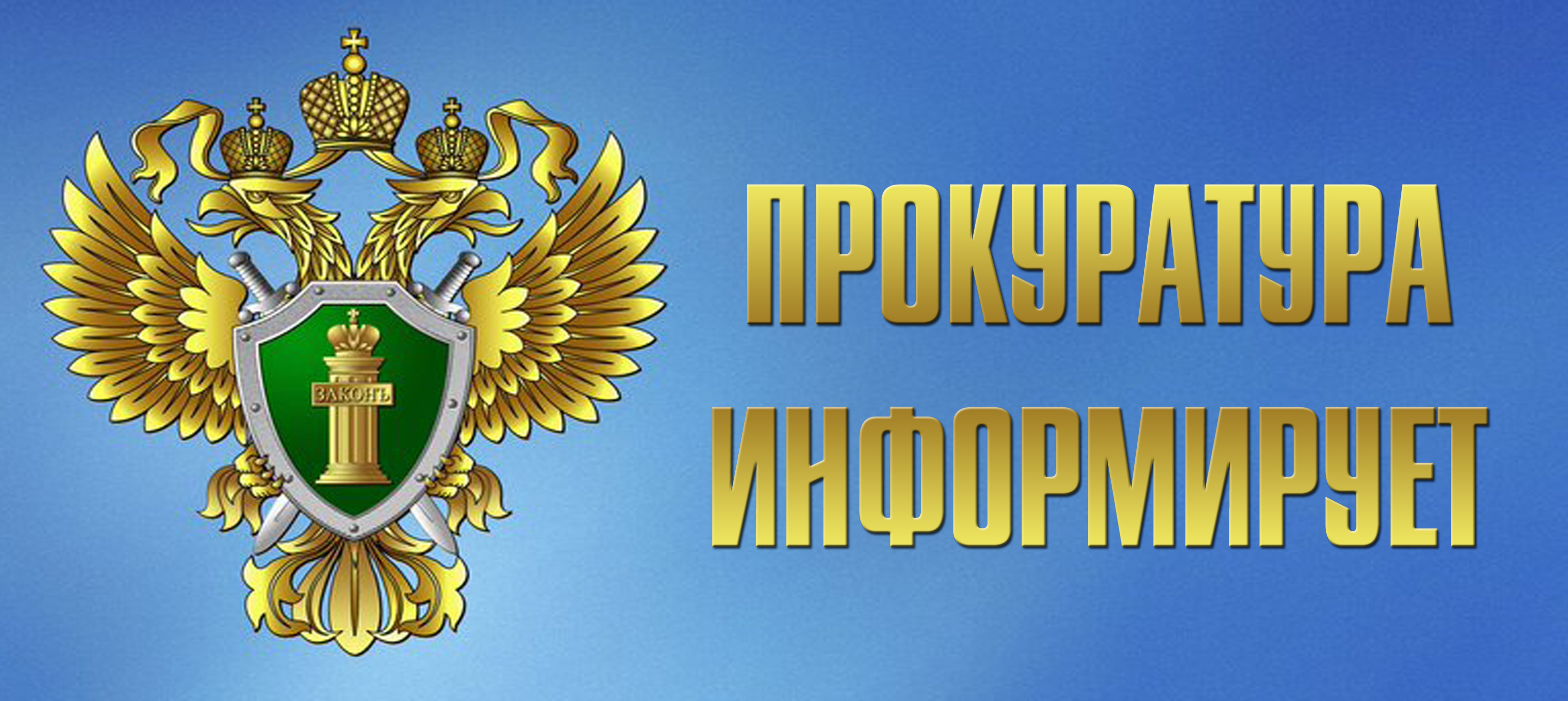 Изменения Федерального закона от 27.07.2006 № 152-ФЗ «О персональных данных», вступившие в силу с 1 марта 2021 года, устанавливают норму, при которой именно гражданин решает, позволит ли он бесконтрольно использовать свои персональные данные или нет.Теперь граждане могут потребовать от любого ресурса в сети (сайт, социальная сеть, мессенджер и другие ресурсы) прекратить распространять персональные данные. У администрации ресурса будет три дня на рассмотрение заявки и принятие решения по ней. Если через три дня ресурс продолжает распространять данные, гражданин вправе подать в суд.Если произошла утечка базы данных какой-либо организации, Интернет-ресурс или пользователь, разместивший у себя ее полностью или частично, будет обязан доказать законность ее копирования, распространения и обработки.Ужесточена административная ответственность за неповиновение распоряжениям сотрудников правоохранительных органовФедеральным законом от 24.02.2021 № 24-ФЗ «О внесении изменений в Кодекс Российской Федерации об административных правонарушениях» внесены изменения в ст. 19.3 КоАП РФ.За совершение административных правонарушений, предусмотренных статьей 19.3 КоАП РФ в виде неповиновения законному распоряжению или требованию сотрудника полиции, военнослужащего либо сотрудника органа или учреждения уголовно-исполнительной системы либо сотрудника войск национальной гвардии РФ в связи с исполнением ими обязанностей по охране общественного порядка и обеспечению общественной безопасности, а равно воспрепятствование исполнению ими служебных обязанностей устанавливается повышенный размер штрафа для граждан в сумме от двух до четырех тысяч рублей (в случае повторного правонарушения - от десяти тысяч до двадцати тысяч рублей), а также закрепляется возможность применения к ним административного наказания в виде обязательных работ.Кроме того, организаторы публичных мероприятий теперь могут быть привлечены к административной ответственности, в том числе, за несоблюдение ими финансовой дисциплины.Так, нарушение организатором публичного мероприятия порядка сбора, возврата, перечисления в доход федерального бюджета или расходования денежных средств на организацию и проведение публичного мероприятия, непредставление или несвоевременное представление в уполномоченный орган отчета о расходовании собранных для организации и проведения публичного мероприятия денежных средств и (или) иного имущества либо его представление в неполном объеме или в искаженном виде повлечет наложение административного штрафа: на граждан - в размере от десяти тысяч до двадцати тысяч рублей; на должностных лиц - от двадцати тысяч до сорока тысяч рублей; на юридических лиц - от семидесяти тысяч до двухсот тысяч рублей.Также определено, что в случае перечисления (передачи) денежных средств и (или) иного имущества для организации и проведения публичного мероприятия, совершенного лицом, которое не вправе перечислять (передавать) денежные средства и (или) иное имущество в этих целях в соответствии с федеральным законом, размер административного штрафа составит: для граждан - от десяти тысяч до пятнадцати тысяч рублей; для должностных лиц - от пятнадцати тысяч до тридцати тысяч рублей; для юридических лиц - от пятидесяти тысяч до ста тысяч рублей.Изменения вступили в силу с 7 марта 2021 года.Изменения в правилах использования материнского (семейного) капиталаПостановлением Правительства РФ от 27.02.2021 N 280 "О внесении изменения в пункт 10(4) Правил направления средств (части средств) материнского (семейного) капитала на улучшение жилищных условий" исключено требование о предоставлении ряда сведений при направлении средств маткапитала на компенсацию затрат на строительство жилого дома.Так, ранее в случае направления средств (части средств) материнского (семейного) капитала на компенсацию затрат на строительство (реконструкцию) объекта индивидуального жилищного строительства лицо, получившее сертификат, было обязано указать в заявлении в числе прочего сведения из документа, подтверждающего проведение основных работ по строительству (монтаж фундамента, возведение стен и кровли). Теперь данное требование исключено.Вступило в силу с 17.03.2021.